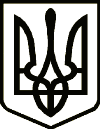 УкраїнаНОВГОРОД-СІВЕРСЬКА РАЙОННА РАДА ЧЕРНІГІВСЬКОЇ ОБЛАСТІРІШЕННЯ(п’ята (позачергова) сесія восьмого скликання)07 травня 2021 року                                                                               № 76-VIIIм. Новгород-СіверськийПро запит депутата Редкача С. О. щодо водовідбору	Заслухавши запит депутата Редкача С. О. щодо  водовідбору з природних джерел, річок та водоймищ (ставків) аграрними підприємствами для обробки посівних площ, відповідно до статті 22 Закону України «Про статус депутатів місцевих рад», керуючись пунктом 9 частини першої статті 43 Закону України «Про місцеве самоврядування в Україні», районна рада вирішила:Звернутися до Департаменту екології та природних ресурсів Чернігівської обласної  державної адміністрації щодо надання інформації про видачу дозволів аграрним підприємствам на водовідбір (водозабір) з природних джерел, річок та водоймищ (ставків) на території Новгород-Сіверського району, яким підприємствам ці дозволи видавались, з яких джерел та в якій кількості. Також повідомити районну раду про здійснення обліку об’ємів водовідбору  та хто його здійснює.Голова районної ради                                                    	Р. В. ПадалкоПогодженоНачальник відділу з юридичних питаньНовгород-Сіверської районної радиЧернігівської області                                                        Т. В. Щепочкіна